PAINTING SERVICES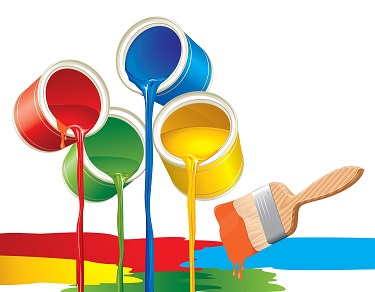 COMPANY NAME 						 	TO	[NAME]	[COMPANY NAME]	[STREET ADDRESS]	[CITY, ST ZIP CODE]	[PHONE]TO ACCEPT THIS RECIEPT, SIGNATURE AND RETURN ___________________________________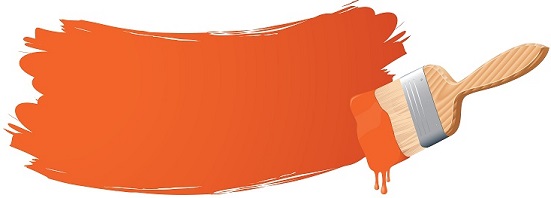 SERVICE PERSONJOB AREASERVICEDESCRIPTIONAMOUNTCOST PER UNITUNIT TOTALTOTAL$SUBTOTAL$SALES TAXTOTAL$